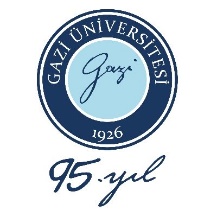 T.C. GAZİ ÜNİVERSİTESİ BİLİŞİM ENSTİTÜSÜGAZİ ÜNİVERSİTESİ “95. YIL 95 ETKİNLİK 95 ESER PROJESİ” KAPSAMINDA EN BAŞARILI DOKTORA TEZ ÖDÜLÜBAŞVURU FORMUÖğrenci NumarasıÖğrenci Adı ve SoyadıAna Bilim Dalı1. Danışmanı2. Danışman (Atanmış ise)Tez KonusuMezuniyet TarihiYÖK Tez Numarasıİstenilen Belgeler:Özgeçmiş, Tez Sunuş Belgeleri, Doktora Tezi CD/DVD ortamına kaydedilerek, başvuru formu ile birlikte Enstitümüze elden teslim edilmelidir. İstenilen Belgeler:Özgeçmiş, Tez Sunuş Belgeleri, Doktora Tezi CD/DVD ortamına kaydedilerek, başvuru formu ile birlikte Enstitümüze elden teslim edilmelidir. Tarih: …./…./2021İmzaÖğrenci Adı Soyadı